During and after a disaster or traumatic disruption of daily life it is common for everyone to react to stress in a similar way.TrueFalseCommon symptoms of stress might includefeelings of calm and happiness.more energy and focus throughout the day.feeling uncertain, nervous, or anxious.improvement in sleep habits.Common work-related factors that can add to stress includetaking care of personal and family needs while working.uncertainty about the future of your employment.adapting to a different workspace or work schedule.all of the above.To build resilience and manage job stress it would be a good idea toavoid talking to your co-workers about job stress.keep a regular sleep schedule and eat healthy, well-balanced meals.spend all of your free time indoors.limit your work breaks so you don’t have time to think about the stress.Increase your sense of control bydeveloping a consistent daily routine.ignoring your feelings.not taking any breaks from work.exercising less and eating more.During and after a disaster or traumatic disruption of daily life it is common for everyone to react to stress in a similar way.True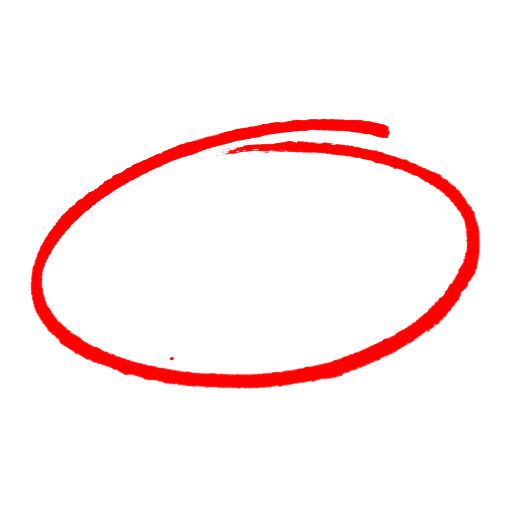 FalseCommon symptoms of stress might includefeelings of calm and happiness.more energy and focus throughout the day.feeling uncertain, nervous, or anxious.improvement in sleep habits.Common work-related factors that can add to stress includetaking care of personal and family needs while working.uncertainty about the future of your employment.adapting to a different workspace or work schedule.all of the above.To build resilience and manage job stress it would be a good idea toavoid talking to your co-workers about job stress.keep a regular sleep schedule and eat healthy, well-balanced meals.spend all of your free time indoors.limit your work breaks so you don’t have time to think about the stress.Increase your sense of control bydeveloping a consistent daily routine.ignoring your feelings.not taking any breaks from work.exercising less and eating more.SAFETY MEETING QUIZSAFETY MEETING QUIZ